PODUZETNICI KRAPINSKO-ZAGORSKE ŽUPANIJE U 2016. GODINI POVEĆALI NETO DOBIT ZA 44 %, A IZVOZ ZA 10 %Godišnje financijske izvještaje za 2016. godinu s područja Krapinsko-zagorske županije u Registar godišnjih financijskih izvještaja podnijelo je ukupno 1975 poduzetnika, obveznika poreza na dobit, od kojih je 1679 mikro, 250 malih, 41 srednje veliki i 5 velikih poduzetnika. Od ukupnog broja poduzetnika s područja županije, njih 1466 ili 74,2 % poslovalo je s dobiti razdoblja, a 509 ili 25,8 % iskazalo je gubitak razdoblja. Najveći broj je mikro poduzetnika od kojih je 1194 ostvarilo dobit, a 485 je iskazalo gubitak. veliki poduzetnici u Krapinsko-zagorskoj županiji, njih pet, ostvarili su dobit u 2016. godini.Tablica 1.	Broj poduzetnika, broj zaposlenih te osnovni financijski rezultati poslovanja poduzetnika Krapinsko-zagorske županije u 2016. godini	(iznosi u tisućama kuna, prosječna plaća u kunama)Izvor: Fina, Registar godišnjih financijskih izvještajaPrema obrađenim podacima, u 2016. godini poduzetnici Krapinsko-zagorske županije povećali su ukupan prihod za 9,8 % u odnosu na prethodno razdoblje, ali su povećali i ukupne rashode za 8,3 %, a najveći rast je ostvaren u iznosu neto dobiti (43,7 %) i dobiti razdoblja (29,5 %).Grafikon 1.	Usporedba broja poduzetnika i broja zaposlenih Krapinsko-zagorske županije s tri susjedne županije u 2016. godiniIzvor: Fina, Registar godišnjih financijskih izvještaja Udio poduzetnika Krapinsko-zagorske županije u ukupnom broju poduzetnika u RH je 1,7 %, dok je udio broja zaposlenih kod poduzetnika u županiji u broju zaposlenih u RH 2,3 %. U istom promatranom razdoblju, u ukupnim prihodima poduzetnika RH udjel poduzetnika Krapinsko-zagorske županije je 1,7 %, u dobiti razdoblja 1,8 %, a u gubitku razdoblja 1,2 %. Ukupno ostvareni financijski rezultat (neto dobit) poduzetnika Krapinsko-zagorske županije u 2016. godini iznosio je 531,1 milijun kuna, što je 2,2 % neto dobiti poduzetnika RH (neto dobit od 24,0 milijarde kuna).Poduzetnici Krapinsko-zagorske županije u odnosu na poduzetnike u drugim županijama najbolje su rangirani prema ekonomičnosti poslovanja (3. mjesto). Prema drugim kriterijima, poduzetnici Krapinsko-zagorske županije rangirani su od 6.-og (produktivnost rada – neto dobit po zaposlenom), do 13.-og mjesta (broj poduzetnika). Na 9.-om su mjestu prema neto dobiti, na 11.-om po ukupnom prihodu (11,1 milijardu kuna), na 11.-om mjestu prema broju zaposlenih, prema produktivnosti rada - prihodu po zaposlenom, a na 13. mjestu po broju poduzetnika.Na rang listi gradova i općina Krapinsko-zagorske županije poduzetnici sa sjedištem u gradu Krapini prvi su po broju poduzetnika (279) te po broju zaposlenih (3383). Po ukupnom prihodu (1,8 milijardi kuna), dobiti razdoblja (231,4 milijuna kuna) te po neto dobiti (230 milijuna kuna) na prvom je mjestu općina Hum na Sutli, dok su najveći gubitak iskazali poduzetnici općine Krapinske Toplice (32,2 milijuna kuna). Iza poduzetnika sa sjedištem u Krapini, po brojnosti poduzetnika slijede poduzetnici Zaboka (njih 214) te Oroslavja (njih 139), a u svim drugim gradovima i općinama broj poduzetnika kreće se od 6 (Novi Golubovec) do 108 (Bedekovčina).Poduzetnici Krapinsko-zagorske županije obračunali su u 2016. godini za 19 309 zaposlenih prosječnu mjesečnu neto plaću u iznosu od 4.354 kune što je za 84 kune više nego 2015. godine. Ista je za 15,3 % manja od prosječne mjesečne neto plaće po zaposlenom kod poduzetnika Republike Hrvatske (5.140 kuna).Tablica 2.	Rang lista prvih deset poduzetnika Krapinsko-zagorske županije po ukupnom prihodu u 2016. godini(iznosi u tisućama kuna)Izvor: Fina, Registar godišnjih financijskih izvještajaNajveći ukupan prihod u 2016. godini u Krapinsko-zagorskoj županiji ostvario je veliki poduzetnik sa sjedištem u općini Hum na Sutli, VETROPACK STRAŽA TVORNICA STAKLA d.d. (847,6 milijuna kuna), a slijede ga veliki poduzetnici OMCO CROATIA d.o.o. (513,7 milijuna kuna) i JEDINSTVO KRAPINA d.o.o. (441,9 milijuna kuna). Prvih deset poduzetnika ostvarilo je 3,5 milijardi kuna ukupnih prihoda ili 31,3 % prihoda poduzetnika Krapinsko-zagorske županije.Najveći izvoznik u 2016. godini u Krapinsko-zagorskoj županiji bio je veliki poduzetnik VETROPACK STRAŽA TVORNICA STAKLA d.d. registriran u području djelatnosti C (prerađivačka industrija), razred djelatnosti 23.13 Proizvodnja šupljeg stakla, koji je ostvario 611,1 milijun kuna prihoda od izvoza. Prvih deset poduzetnika po izvozu u 2016. godini sudjelovali su u ukupnom izvozu poduzetnika Krapinsko-zagorske županije s udjelom od 62,4 %.Tablica 3.	Rang lista prvih deset poduzetnika Krapinsko-zagorske županije po prihodima od izvoza u 2016. g. 		(iznosi u tisućama kuna)Izvor: Fina, Registar godišnjih financijskih izvještajaPrvih pet poduzetnika po dobiti razdoblja u Krapinsko-zagorskoj županiji ostvarilo je ukupno 283,6 milijuna kuna, što je 39,9 % od ukupne dobiti razdoblja poduzetnika Krapinsko-zagorske županije. Najveću dobit razdoblja iskazao je poduzetnik VETROPACK STRAŽA TVORNICA STAKLA d.d. koja je iznosila 105,8 milijuna kuna, što je 37,3 % od ukupno ostvarene dobiti razdoblja top pet poduzetnika po dobiti razdoblja u Krapinsko-zagorskoj županiji i 14,9 % ostvarene dobiti razdoblja svih poduzetnika Krapinsko-zagorske županije.Tablica 4.	Rang lista TOP pet poduzetnika Krapinsko-zagorske županije po dobiti razdoblja u 2016. godini           (iznosi u tisućama kuna)Izvor: Fina, Registar godišnjih financijskih izvještajaViše o rezultatima poslovanja poduzetnika po područjima djelatnosti i po drugim kriterijima, prezentirano je u standardnim analizama rezultata poslovanja poduzetnika RH, po županijama i po gradovima i općinama u 2015. godini.Pojedinačni podaci o rezultatima poslovanja poduzetnika dostupni su besplatno na RGFI – javna objava i na Transparentno.hr, a agregirani i pojedinačni podaci dostupni su uz naknadu na servisu info.BIZInformacija o tome je li poslovni subjekt u blokadi ili ne, dostupna je korištenjem usluge FINA InfoBlokade slanjem SMS poruke na broj 818058, te korištenjem WEB aplikacije JRR tj. uvidom u podatke o računima i statusu blokade poslovnih subjekata, koji se ažuriraju u Jedinstvenom registru računa kojega u skladu sa zakonskim propisima, od 2002. godine, vodi Financijska agencija.Opis2015.2016.IndeksUdjel županije u RH (%)Broj poduzetnika1.975-1,7Broj zaposlenih18.12119.309106,62,3Ukupni prihodi10.063.34711.053.586109,81,7Ukupni rashodi9.615.97610.412.761108,31,7Dobit prije oporezivanja624.067820.268131,41,8Gubitak prije oporezivanja176.695179.442101,61,2Porez na dobit77.866109.690140,91,6Dobit razdoblja548.646710.760129,51,8Gubitak razdoblja179.141179.625100,31,2Dobit razdoblja (+) ili gubitak razdoblja (-)369.505531.135143,72,2Izvoz3.211.3223.542.009110,33,0Uvoz2.012.8462.011.71199,92,0Trgovinski saldo (izvoz minus uvoz)1.198.4761.530.298127,78,0Bruto investicije samo u novu dugotrajnu imovinu541.874487.64090,01,9Prosječna mjesečna neto plaća4.2704.354102,084,7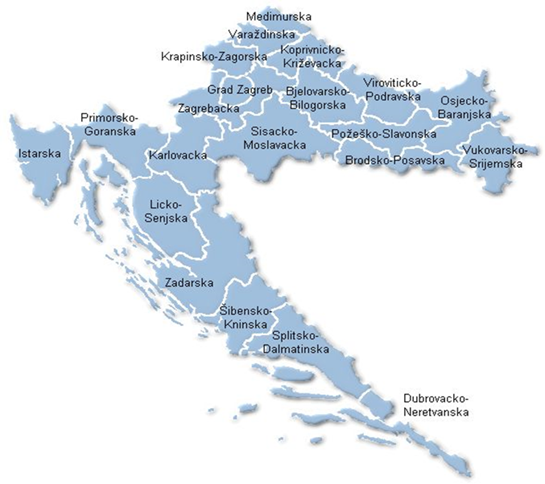 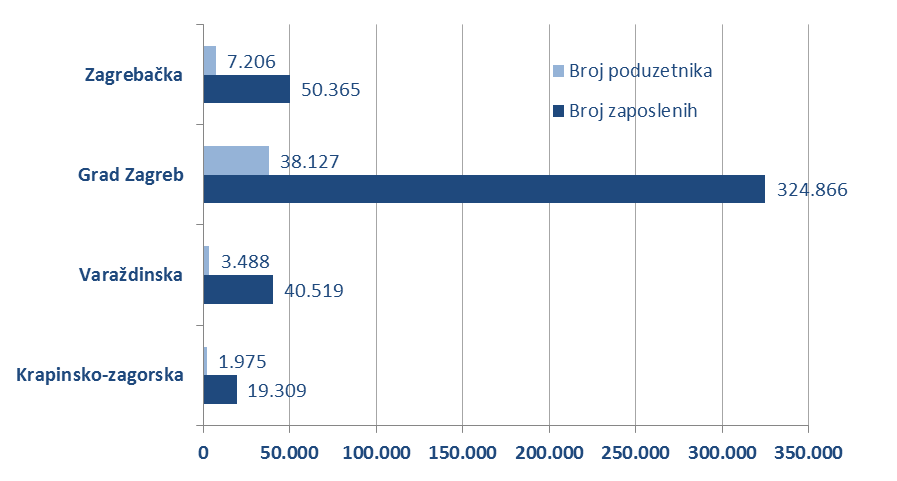 RangOIBNazivMjestoUkupan prihod1.74210066591VETROPACK STRAŽA TVORNICA STAKLA d.d.Hum na Sutli847.6062.61235801451OMCO CROATIA d.o.o.Hum na Sutli513.6653.98656691838JEDINSTVO KRAPINA d.o.o.Krapina441.9294.84210581427TRGOCENTAR d.o.o.Zabok310.2635.43325648866AQUAFILCRO d.o.o.Oroslavje305.7236.92498671077TRGOSTIL d.d.Donja Stubica299.3047.96648829623VALOVITI PAPIR DUNAPACK d.o.o.Zabok266.2538.94682632604MASS SHOESKlanjec211.7639.67564739211ŠPOLJAR TRANSPORT d.o.o.Pregrada137.24810.81619090993KOSTEL PROMET d.o.o.Pregrada127.524Ukupno 10 najvećih poduzetnika po ukupnom prihoduUkupno 10 najvećih poduzetnika po ukupnom prihoduUkupno 10 najvećih poduzetnika po ukupnom prihoduUkupno 10 najvećih poduzetnika po ukupnom prihodu3.461.278Udio 10 najvećih poduzetnika po prihodima u prihodima poduzetnika KZŽUdio 10 najvećih poduzetnika po prihodima u prihodima poduzetnika KZŽUdio 10 najvećih poduzetnika po prihodima u prihodima poduzetnika KZŽUdio 10 najvećih poduzetnika po prihodima u prihodima poduzetnika KZŽ31,3%RangOIBNazivMjestoPrihodi od izvoza 1.74210066591VETROPACK STRAŽA TVORNICA STAKLA d.d.Hum na Sutli611.1032.61235801451OMCO CROATIA d.o.o.Hum na Sutli480.3303.43325648866AQUAFILCRO d.o.o.Oroslavje303.2404.98656691838JEDINSTVO KRAPINA d.o.o.Krapina277.7415.81619090993KOSTEL PROMET d.o.o.Pregrada125.4586.67564739211ŠPOLJAR TRANSPORT d.o.o.Pregrada112.3887.96648829623VALOVITI PAPIR DUNAPACK d.o.o.Zabok105.8638.66421949049REGENERACIJA d.o.o.Zabok68.9719.68555837387STRAŽAPLASTIKA d.d.Hum na Sutli62.69210.5720397780ALATI STUHNE d.o.o.Pregrada60.816Ukupno 10 najvećih poduzetnika po prihodima od izvozaUkupno 10 najvećih poduzetnika po prihodima od izvozaUkupno 10 najvećih poduzetnika po prihodima od izvoza2.208.602Udio 10 najvećih poduzetnika po prihodima od izvoza u izvozu poduzetnika KZŽUdio 10 najvećih poduzetnika po prihodima od izvoza u izvozu poduzetnika KZŽUdio 10 najvećih poduzetnika po prihodima od izvoza u izvozu poduzetnika KZŽUdio 10 najvećih poduzetnika po prihodima od izvoza u izvozu poduzetnika KZŽ62,4%RangOIBNazivMjestoDobit razdoblja RangOIBNazivMjestoDobit razdoblja 1.74210066591VETROPACK STRAŽA TVORNICA STAKLA d.d.Hum na Sutli105.8282.61235801451OMCO CROATIA d.o.o.Hum na Sutli104.7233.49086457698ZMH HORVAT d.o.o.Konjščina27.5114.12790040933TONDACH HRVATSKA d.d.Bedekovčina25.7465.96648829623VALOVITI PAPIR DUNAPACK d.o.o.Zabok19.780Ukupno top pet poduzetnika u KZŽ po dobiti razdobljaUkupno top pet poduzetnika u KZŽ po dobiti razdobljaUkupno top pet poduzetnika u KZŽ po dobiti razdobljaUkupno top pet poduzetnika u KZŽ po dobiti razdoblja283.588Udio top pet poduzetnika po dobiti razdoblja u dobiti razdoblja poduzetnika KZŽUdio top pet poduzetnika po dobiti razdoblja u dobiti razdoblja poduzetnika KZŽUdio top pet poduzetnika po dobiti razdoblja u dobiti razdoblja poduzetnika KZŽUdio top pet poduzetnika po dobiti razdoblja u dobiti razdoblja poduzetnika KZŽ39,9%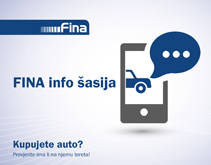 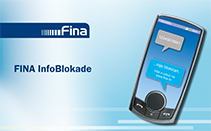 